07-111 КС-6473, КШТ-50.01 гидравлический автокран грузоподъемностью 50 тн с 4-секционной телескопической стрелой длиной от 10.6  до 34.5 м на шасси МЗКТ-6923 8х4, высота подъема до 32 м, транспортный вес 38 тн, ЯМЗ-238Б/ЯМЗ-238Д 300/330 лс, 70 км/час, ОАО "Краян" г. Одесса, с 1992 г.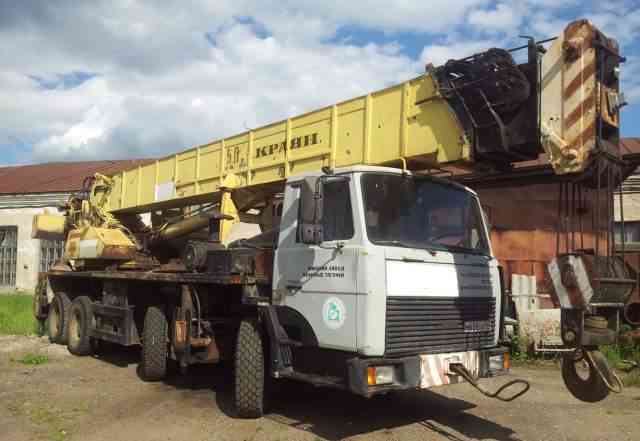 https://techstory.ru/kr_spec/kr_spec_ksht5001.htm В связи со спадом количества военных заказов Минский завод колесных тягачей (МЗКТ, ныне тм. Волат) начал с 1992 г. выпуск 4-осного специального шасси МЗКТ-6923 автомобильного типа для использования в качестве базы для крана грузоподъемностью 50 т КС-6473, разработанное по техническому заданию одесского ПО "Завод им. Январского восстания" (ныне ОАО ХК "Краян"). На базе этого шасси с 1992 выпускались краны КС-6473-1 и КС-6473 грузоподъемностью 50 т, в которых использовалась крановая установка от ранее выпускавшихся советско-польских кранов КС-6472. В дальнейшем кран получил индекс КШТ-50.01. Стреловой самоходный полноповоротный кран на специальном шасси автомобильного типа КШТ-50.01 предназначен для выполнения строительно-монтажных, погрузочно-разгрузочных, аварийно-восстановительных работ на рассредоточенных объектах.Может работать с основным крюком на телескопической стреле длиной от 10,6 до 34,5 м; вспомогательным крюком при установке удлинителей 9,5 или 16 м. Работа крана в соответствии с грузовыми характеристиками только при работе на выносных опорах.   Ходовая часть - шасси автомобильного типа 6923-0000010 - это 4-осное колесное шасси (с 2003 г. - МЗКТ-69234, модификация спецшасси с двигателем, отвечающим требованиям Евро-2). Шасси оснащено выносными опорами, поддерживающей стойкой и гидрооборудованием: масляным баком, гидропанелью, гидрораспределителями выносных опор, гидрооборудование опор, редуктор привода насосов и тремя гидронасосами. На шасси установлен 8-цилиндровый дизель ЯМЗ-238Б (300 л.с.) или ЯМЗ-238Д (330 л.с.). Привод гидронасосов осуществляется от входного вала раздаточной коробки шасси при помощи карданного вала.В передней и задней частях шасси расположены выдвижные балки выносных опор. Они увеличивают опорную базу крана. В каждую балку вмонтированы гидроцилиндры выдвижения балки и силовой гидроцилиндр для установки крана на опоры.При установке на опоры используются подпятники, которые крепятся на штоках опор при помощи рычагов. При транспортном положении - они крепятся на крыльях шасси. Первые два моста шасси - управляемые, не ведущие; два задних - ведущие. Поворотная платформа служит базой для установки крановых механизмов. Механизмы на платформе приводятся в действие при помощи аксиально-поршневых гидродвигателей и гидроцилиндров, питающихся от насосов расположенных на шасси. Применение гидроприводов обеспечивает широкие диапазоны регулирования.Состоит из поворотной рамы, опорно-поворотного устройства, механизма поворота, основной грузовой лебедки с ограничителем сматывания и прижимным роликом; вспомогательной лебедки с ограничителем и прижимным роликом; противовеса, гидрооборудования, гидроцилиндр подъёма стрелы, кабины с постом управления, электрооборудования и стопоры поворотной платформы.К поворотной раме крепятся шарнир крепления стрелы, цилиндр подъёма стрелы.Стреловое оборудование крана включает в себя телескопическую стрелу и крюковую подвеску грузоподъёмностью 50 т. Кран может оснащаться сменным стреловым оборудованием из монтируемого удлинителя и крюковой подвески грузоподъёмностью 6,3 т.Стрела состоит из 4-х секций: основания, 2-х выдвижных секций и головки. В стреле находятся гидроцилиндр и канатный механизм телескопирования. Стрела выполнена сварной, из высокопрочной малолегированной стали. Концы секций имеют окантовку которая придаёт им прочность и жесткость. Стрела обеспечивает выдвижение при наличии груза на крюке, что увеличивает возможности крана.http://www.ks5363.ru/index28.htmlКШТ-50.01 кран гидравлический на специальном шасси автомобильного типа грузоподъемностью 50 тоннМаксимальная грузоподъемность, т - 50Высота подъема крюка, м:- номинального груза - 10,7- со сменным оборудованием - 50Максимальная глубина опускания, м:- при кратности полиспаста - 12 4Скорость подъема-опускания груза при кратности полиспаста 12), м/мин:- посадочная - 0,15- номинальная - 4- наибольшая - 10Время подъема-опускания стрелы без груза, с - 60Преодолеваемый краном уклон, град - 15Скорость передвижения, км/час - 70Нагрузки на оси (без удлинителя / с удлинителем), тс- передние - 6,95 / 7,37- задние - 12,85 / 12,98Конструктивная масса, т - 38,6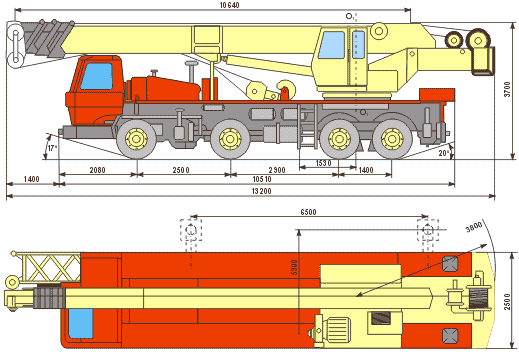 ШАССИ КРАНАШАССИ КРАНАТип и модель: Специальное шасси автомобильного типа модели МАЗ-6923. Колесная формула 8х4.Рама шасси: Сварная, балочно-коробчатой конструкции.Выносные опоры: Балки коробчатого сечения, выдвигаемые гидравлически, имеют вертикальные гидроцилиндры, снабженные запорными клапанами и устанавливаемые на квадратные подпятники.Двигатель: Дизельный 8-цилиндровый двигатель ЯМЗ-238Д (ЯМЗ-238Б), жидкостного охлаждения с турбонаддувом. Мощность 243 кВт (330 л.с.) или 220,6 кВт (300 л.с.) при 2100 об/мин. Максимальный крутящий момент 1325 н o м при 1200 - 1400 об/мин. Топливный бак - 343 л.Трансмиссия: Коробка перемены передач ЯМЗ-238А механическая. 8 передач вперед, 2 назад. Раздаточная коробка - односкоростной (двухскоростной) редуктор.Мосты: Первые два моста - управляемые, не ведущие. Два задних - ведущие, неуправляемые с центральным редуктором и колесными планетарными передачами.Подвеска: Первой и второй осей - зависимая, на продольных полуэллиптических листовых рессорах с гидравлическими амортизаторами телескопического типа; задних осей - зависимая с жестким балансиром.Колесы и шины: 12.00-20.Управление поворотом колес: Механическое, с помощью рулевого механизма, гидроусилителей и дублирующей системой рулевых тяг.Тормоза:Рабочие тормоза: всеколесный сервовоздушный тормоз с двухконтурным пневмоприводом. Ручной тормоз - пружинный энергоаккумулятор, действующий на колеса 3-4 мостов. Вспомогательный тормоз: моторный тормоз с заслонкой.Кабина водителя: Просторная кабина водителя из стального листа на опорах с резиновым амортизатором, с многослойным безопасным стеклом, с независимым от двигателя отоплением и контрольными приборами.Электрооборудование:24 В постоянного тока, 2 аккумулятора, освещение в соответствии с ГОСТ 8769-75 "Приборы внешние световые".ПОВОРОТНАЯ ПЛАТФОРМАПОВОРОТНАЯ ПЛАТФОРМАРама: Сварная, балочно-коробчатой конструкции. Опорно-поворотное устройство диаметром 1900 мм, роликовое однорядное с внутренним зацеплением, обеспечивает вращение в двух направлениях на неограниченный угол.Гидросистема: Состоит из двухконтурной силовой системы и системы управления. Работа силовой системы обеспечивается двумя аксиально-поршневыми насосами. Питание системы управления производится вспомогательным аксиально-поршневым насосом.Управление: Два рычага с сервоуправлением обеспечивают возможность одновременного управления двумя рабочими операциями.Грузовая лебедка: С тяговым усилием 5,59 кН, с двухступенчатым цилиндрическим редуктором, встроенным в барабан, нормально замкнутым дисковым тормозом, с приводом от двухскоростного аксиально-поршневого гидромотора.Механизм подъема стрелы: Гидроцилиндр двухстороннего действия с обратным управляемым клапаном.Механизм поворота: Аксиально-поршневой гидромотор, двухступенчатый планетарный редуктор и дисковый нормально замкнутый тормоз.Кабина крановщика: Из стального листа, с широким обзором, с обогревом, со звуко- и теплоизоляцией, с контрольно-измерительными приборами.Предохранительные устройства: Электронный ОГП; ограничители высоты подъема крюковых подвесок; прижимные устройства: ролики каната лебедок; ограничители сматывания каната лебедок; автоматические тормоза лебедок; гидрозамки; предохранительные, обратные и тормозные клапаны.Телескопическая стрела: Длиной 10,6 - 34,5 м - 4-секционная. Первые две выдвижные секции телескострела: пируются синхронно одним гидравлическим цилиндром, и канатным полиспастом. 4-я секция выдвигается установочным движением гидроцилиндра.Противовес: Массой 4 тонны.Удлинитель: Длиной 9,5 и 16 м, монтируется по продольной оси стрелы.